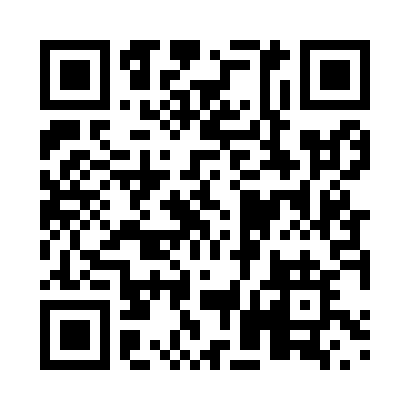 Prayer times for Bitumount, Alberta, CanadaWed 1 May 2024 - Fri 31 May 2024High Latitude Method: Angle Based RulePrayer Calculation Method: Islamic Society of North AmericaAsar Calculation Method: HanafiPrayer times provided by https://www.salahtimes.comDateDayFajrSunriseDhuhrAsrMaghribIsha1Wed3:305:351:246:389:1311:192Thu3:285:331:236:409:1511:203Fri3:275:301:236:419:1811:214Sat3:265:281:236:429:2011:225Sun3:255:261:236:439:2211:236Mon3:245:231:236:459:2411:247Tue3:225:211:236:469:2611:258Wed3:215:191:236:479:2811:269Thu3:205:171:236:489:3011:2710Fri3:195:151:236:499:3211:2811Sat3:185:121:236:519:3411:2912Sun3:175:101:236:529:3711:3013Mon3:165:081:236:539:3911:3114Tue3:155:061:236:549:4111:3215Wed3:145:041:236:559:4311:3316Thu3:135:021:236:569:4511:3417Fri3:125:011:236:579:4711:3518Sat3:114:591:236:589:4811:3619Sun3:104:571:237:009:5011:3720Mon3:094:551:237:019:5211:3821Tue3:094:531:237:029:5411:3922Wed3:084:521:237:039:5611:4023Thu3:074:501:237:049:5811:4124Fri3:064:481:247:059:5911:4225Sat3:054:471:247:0510:0111:4326Sun3:054:451:247:0610:0311:4427Mon3:044:441:247:0710:0511:4428Tue3:034:431:247:0810:0611:4529Wed3:034:411:247:0910:0811:4630Thu3:024:401:247:1010:0911:4731Fri3:024:391:247:1110:1111:48